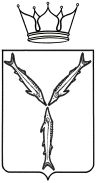 МИНИСТЕРСТВО МОЛОДЕЖНОЙ ПОЛИТИКИ И СПОРТА САРАТОВСКОЙ ОБЛАСТИП Р И К А Зот __30.05.2022______________ №___335____г. СаратовОб утверждении Административногорегламента предоставления государственнойуслуги «Присвоение спортивных разрядов»(«Кандидат в мастера спорта» и «Первый спортивный разряд»)В соответствии с Федеральным законом от 27.07.2010 № 210-ФЗ «Об организации предоставления государственных и муниципальных услуг», постановлением Правительства Саратовской области от 17.07.2007 № 268-П «О разработке административных регламентов» и постановлением Правительства Саратовской области от 26.08.2011 № 458-П «О порядке разработки и утверждения административных регламентов предоставления государственных услуг» ПРИКАЗЫВАЮ:1. Утвердить административный регламент предоставления государственной услуги «Присвоение спортивных разрядов»(«кандидат в мастера спорта» и «первый спортивный разряд)» согласно приложению.2. Признать утратившими силу:приказ министерства молодежной политики и спорта Саратовской области от 22.05.2019 № 273 «Об утверждении Административного регламента по предоставлению государственной услуги «Присвоение спортивных разрядов («Кандидат в мастера спорта» и первый спортивный разряд) и квалификационной категории «Спортивный судья первой категории»;приказ министерства молодежной политики и спорта Саратовской области от 28.08.2019 № 489 «О внесении изменений в некоторые приказы министерства молодежной политики и спорта области по вопросам предоставления государственных услуг»; приказ министерства молодежной политики и спорта Саратовской области от 25.09.2019 № 539 «О внесении изменений в некоторые приказы министерства молодежной политики и спорта области по вопросам предоставления государственных услуг»;приказ министерства молодежной политики и спорта Саратовской области от 09.08.2021 № 478 «О внесении изменений в приказ министерства молодежной политики и спорта области от 22 мая 2019 года № 273»; приказ министерства молодежной политики и спорта Саратовской области от 03.02.2022 № 69 «О внесении изменений в приказ министерства молодежной политики и спорта области от 22 мая 2019 года № 273»;приказ министерства молодежной политики и спорта Саратовской области от 09.02.2022 № 81 «О внесении изменений в приказ министерства молодежной политики и спорта области от 22 мая 2019 года № 273».3. Отделу правового обеспечения обеспечить направление копии настоящего приказа:в Управление Министерства юстиции Российской Федерации по Саратовской области - в семидневный срок после дня его первого официального опубликования;в прокуратуру Саратовской области - в течение трех дней со дня его подписания.4. Информационно-аналитическому отделу в соответствии с пунктом 1.3 Положения о порядке официального опубликования законов области, правовых актов Губернатора области, Правительства области и иных органов исполнительной власти области, утвержденного постановлением Правительства Саратовской области от 11.09.2014 № 530-П, направить настоящий приказ в министерство информации и печати Саратовской области на опубликование - не позднее одного рабочего дня после его принятия.5. Настоящий приказ вступает в силу со дня его официального опубликования.6. Контроль за исполнением настоящего приказа оставляю за собой.Министр                                                                                               Р.В. Грибов